Summary: 100000+ variations. Coordinate geometry. Question:a)	Write down the equation of a line which is parallel to the y-axis and passes through the point 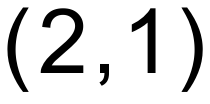 b)	Find the equation of the line that passes through  and has a gradient of .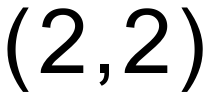 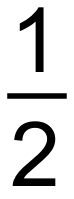 c)	Find the equation of the line passing through the point  and .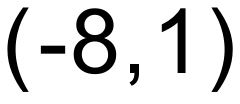 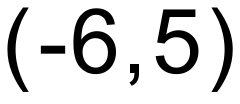 d)	Find the equation of a line that is perpendicular to  and contains the point .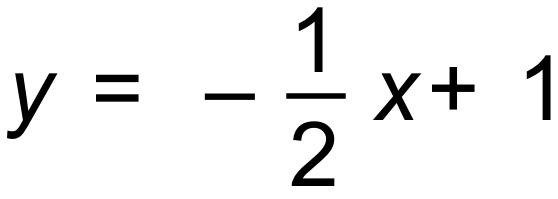 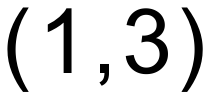 Solution:a)	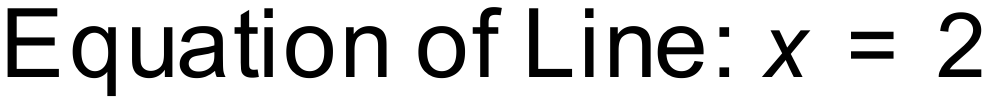 b)	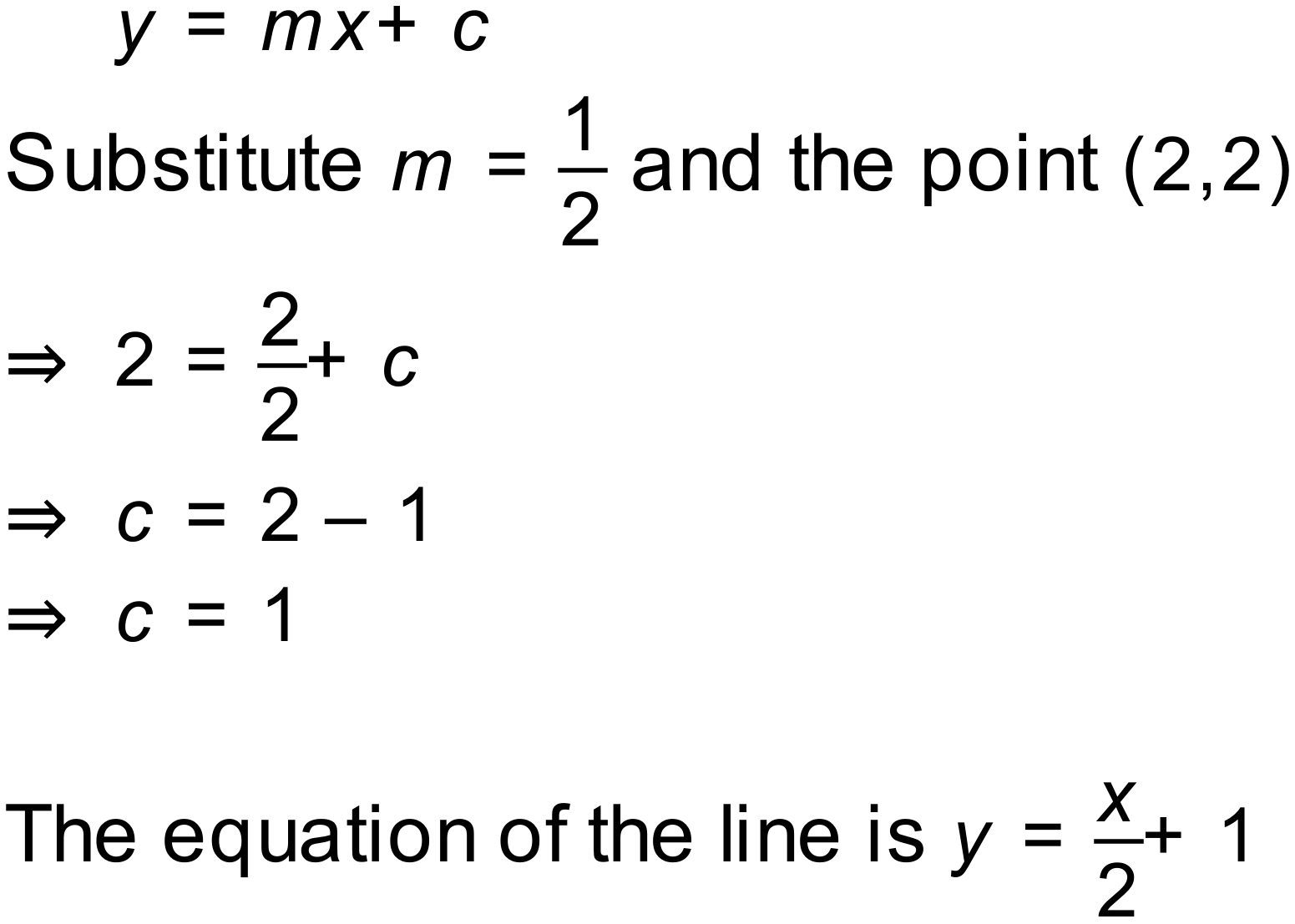 c)	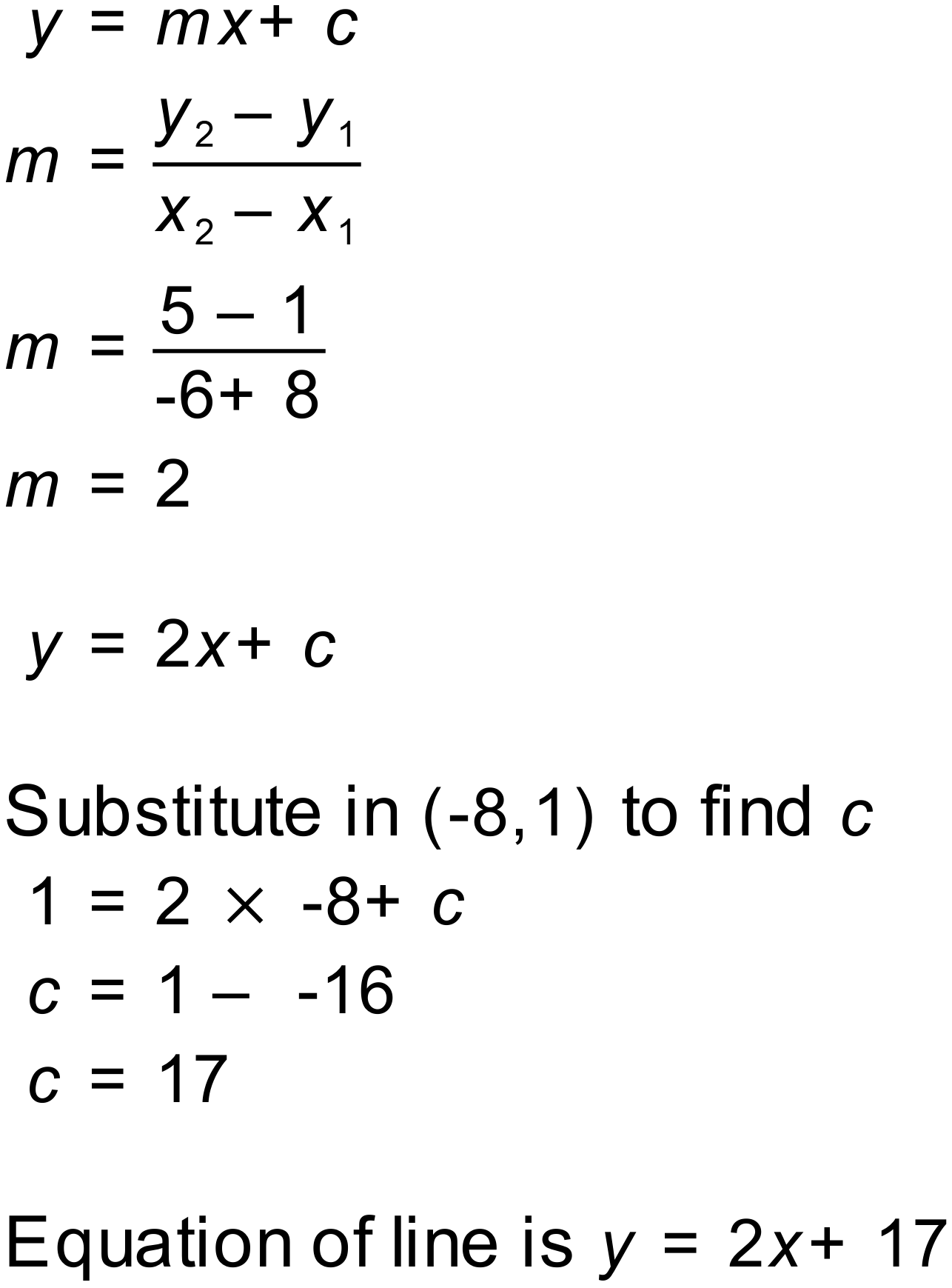 d)	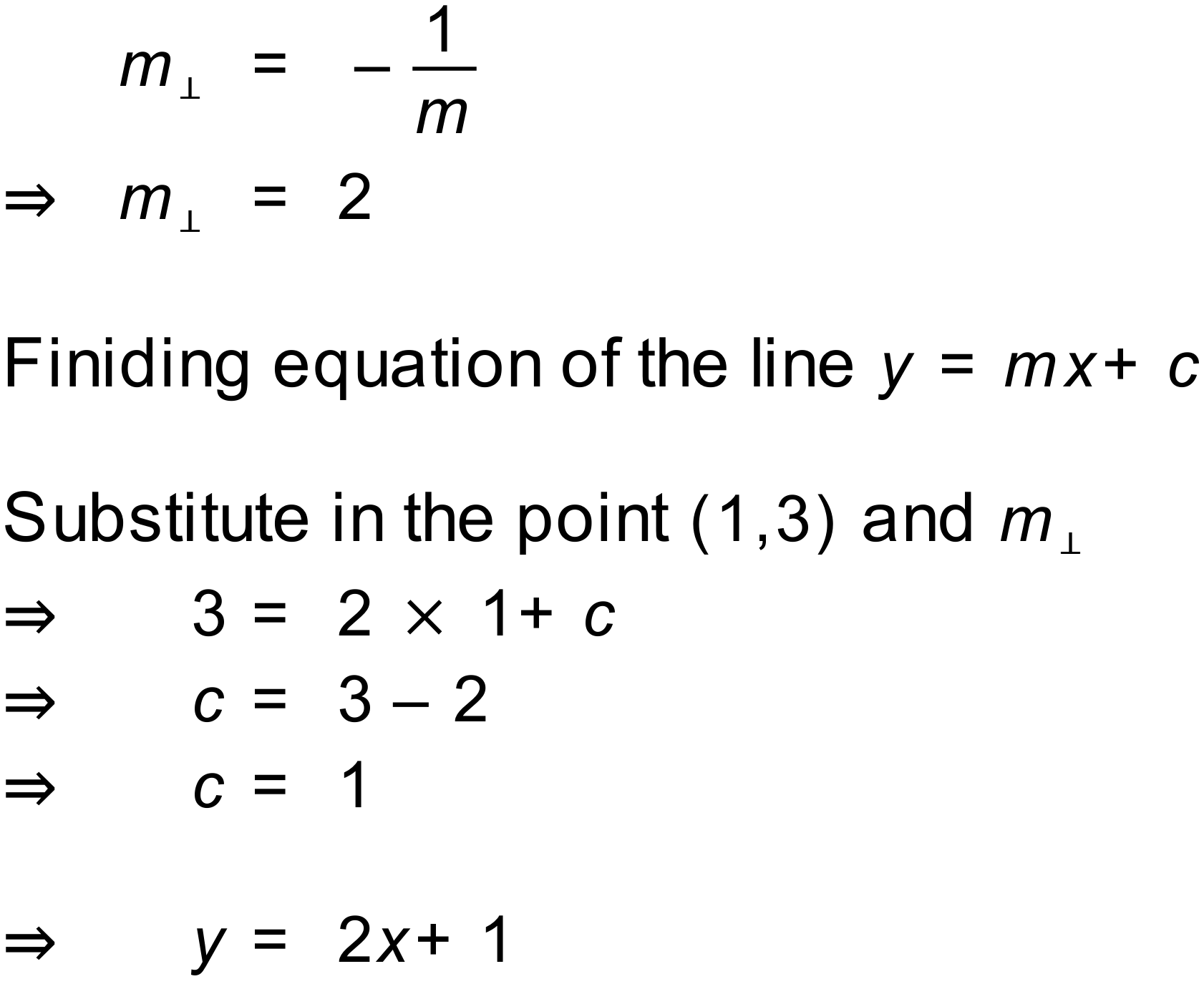 